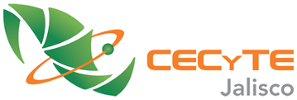 Reunión Ordinaria del Comité de TransparenciaORDEN DEL DÍABienvenida, y lista de asistencia.Declaración de quórum.Informa del primer cuatrimestre del año 2016.Solicitud de acuerdos.Asuntos generales.Clausura.Lugar y fecha: Oficinas centrales del Colegio de Estudios Científicos y Tecnológicos del Estado de Jalisco, José Guadalupe Zuno No. 2315 Col. Americana, Guadalajara, Jalisco. 17 de mayo de 2016, 9:00 horas.